アンガーマネジメント研修怒り　　　や　 　イライラ　　 を軽減し、建設的なパワーに変える　アンガーマネジメントは、怒りの感情と上手に付き合うための心理トレーニングです。　福祉職場において、職員同士および利用者との価値観の違いから、ストレスが増加傾向にあります。　この研修では、怒りを生み出す原因とメカニズムを知ることで「怒り」や「イライラ」を軽減する方法を習得します。また、アンガーマネジメントを導入することで怒りを感じたときに相手にどうしてほしいのかが伝わる建設的な表現方法を学び、働きやすい職場づくりを目的に開催します。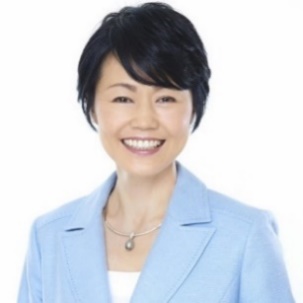 　※申込方法は裏面の参加申込書により、各開催日の２週間前まで にお申込みください。【お申込み・お問合わせ】社会福祉法人高知県社会福祉協議会　高知県福祉研修センター（宮﨑・松本）〒780-8567　高知市朝倉戊375-1　ふくし交流プラザ1ＦTEL：０８８－８４４－３６０５　　FAX：０８８－８４４－９４４３ＦＡＸ　０８８－８４４－９４４３　　高知県福祉研修センター　宮﨑・松本　行【申込方法】●ＦＡＸでのお申込は、本申込書に必要事項を記入し、この面を送信してください。●インターネットでお申し込みの場合は、下記ＵＲＬまたは二次元コードにてアクセスし、お申込み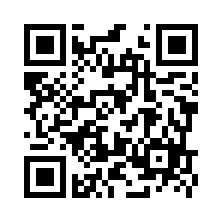 ください。https://forms.gle/eVPYRGEhLEKCbNRr6令和３年度　アンガーマネジメント研修　受講申込書（１）年齢・経験年数は、令和３年６月１日現在で記入ください。（２）申込者多数の場合は、定員になり次第締め切らせていただきます。また、同施設(事業所)の受講者人数を調整させていいただく場合もありますのでご了承ください。（３）申込書に記載いただいた所属・氏名等の個人情報は、本研修会の運営管理にのみ使用します。なお、申込書記載の所属・氏名を掲載した参加者名簿を作成し、掲示、または当日参加者に配布する場合があります。（４）参加締め切り後、参加決定通知を送信しますが、ＦＡＸでお申込みいただいた方はＦＡＸで、インターネットでお申込みいただいた方はＥメールで送信します。≪新型コロナウイルス感染症に関する対応について≫　◯研修時にはマスク着用にご協力ください。また、うがい・手洗いなど感染症予防にも努めていただくようお願いします。　◯隣席との座席間隔を空けた体制で行います。　◯会場内では、定期的な室内換気を実施します。　◯受付または受講時の検温等の状況によって、受講をお断りする場合があります。申込締切 ／ 各開催日の２週間前まで法人名・事業所名連絡責任者氏名ＴＥＬ（必須）ＦＡＸＦＡＸ参加申込者参加申込者参加申込者参加申込者参加申込者参加申込者参加申込者参加申込者役職名福祉職場経験年数福祉職場経験年数参加希望日に〇をつけてください参加希望日に〇をつけてください参加希望日に〇をつけてください年　  ケ月年　  ケ月7/13（火）7/13（火）10/12（火）年　  ケ月年　  ケ月7/13（火）7/13（火）10/12（火）年    ケ月年    ケ月7/13（火）7/13（火）10/12（火）